МБОУ «Сарай-Гирская СОШ»Фото отчет о проведении внеурочной деятельности «Мое Оренбуржье»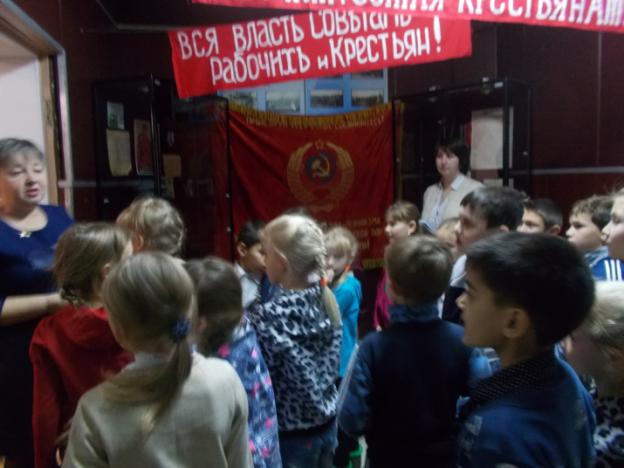 Посещение Матвеевского народного краеведческого музея по теме «С чего начинается Родина»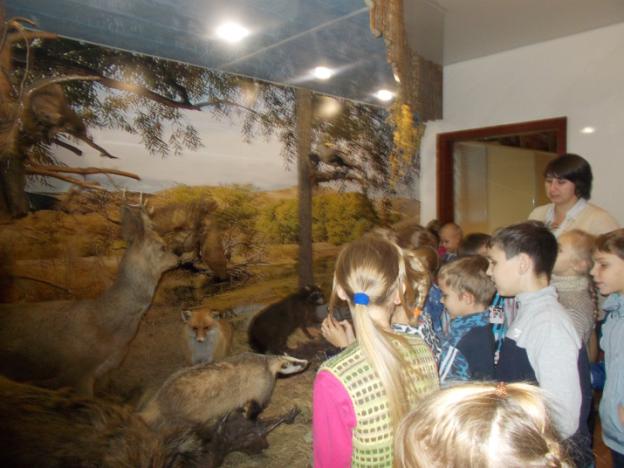 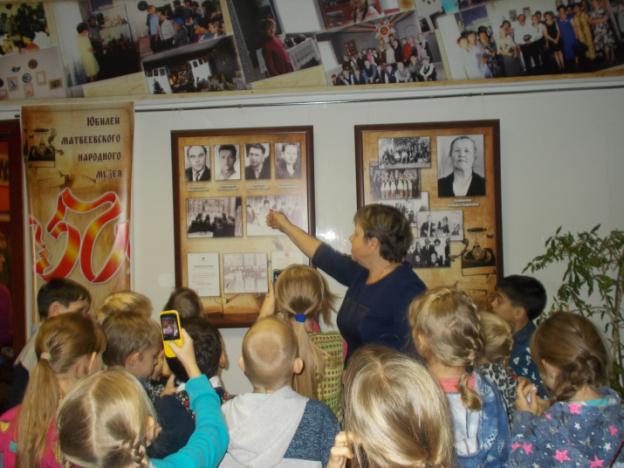 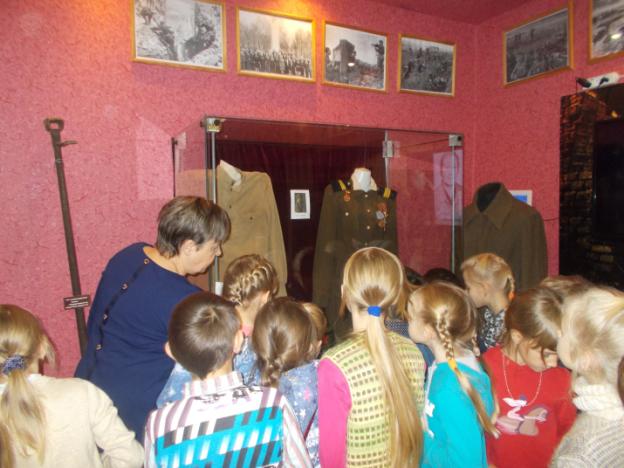 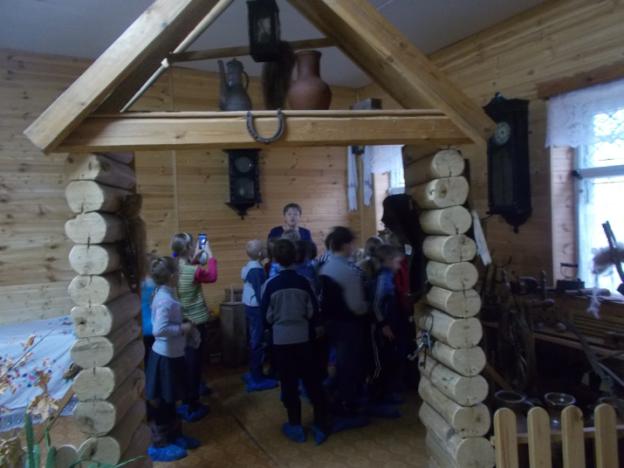 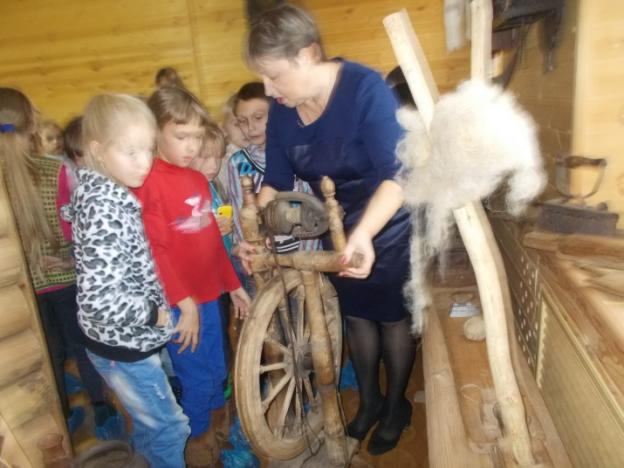 